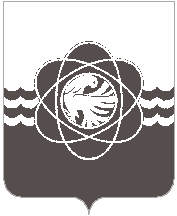 П О С Т А Н О В Л Е Н И Еот 20.03.2019  № 292	В соответствии со ст. 19 Федерального закона от 21.12.1994 № 69-ФЗ                       «О пожарной безопасности», распоряжением Администрации Смоленской области от 26.02.2019 № 253-р/адм. «О мерах по обеспечению пожарной безопасности на территории Смоленской области», в целях предупреждения пожаров, ограничения их последствий и своевременной организации тушения пожаров на территории муниципального образования «город Десногорск» Смоленской области в весенне-летний период 2019 года	Администрация муниципального образования «город Десногорск» Смоленской области постановляет:	1. Утвердить прилагаемый План мероприятий по обеспечению пожарной безопасности и подготовки к работе организаций, расположенных и осуществляющих производственную и иную деятельность на территории муниципального образования «город Десногорск» Смоленской области, в весенне-летний период 2019 года (далее – План).	2. Рекомендовать начальнику ОНД и ПР г. Десногорска В.А. Комарову, начальнику 1 ПСЧ ФГКУ «ОФПС по Смоленской области» С.Е. Никитину, начальнику 15 ПСЧ ФГКУ «ОФПС по Смоленской области» И.В. Козлову, начальнику ОМВД России по г. Десногорску Ю.А. Гришину, Генеральному директору ООО «САЭС – Сервис» Э.Н. Сеновозу, руководителям организаций и учреждений независимо от организационно – правовых форм и форм собственности, расположенных и осуществляющих производственную и иную деятельность на территории муниципального образования «город Десногорск» Смоленской области, собственникам объектов недвижимости и земельных участков обеспечить своевременное исполнение мероприятий, предусмотренных Планом, в части касающейся.	3. Председателю Комитета по городскому хозяйству и промышленному комплексу Администрации муниципального образования «город Десногорск» Смоленской области Е.Н. Котухову, председателю Комитета по образованию              Администрации муниципального образования «город Десногорск» Смоленской области Т.В. Токаревой, председателю Комитета по культуре, спорту и молодежной политике Администрации муниципального образования «город Десногорск» Смоленской области А.А. Королёвой, руководителям муниципальных учреждений муниципального образования «город Десногорск» Смоленской области обеспечить своевременное исполнение мероприятий, предусмотренных Планом.4. Исполнители, указанные в п. 3 настоящего постановления, несут персональную ответственность за соблюдение сроков и выполнение мероприятий, предусмотренных Планом.	5. Отделу информационных технологий и связи с общественностью             (Н.В. Барханоева) разместить настоящее постановление на официальном сайте Администрации муниципального образования «город Десногорск» Смоленской области в сети Интернет.	6. Контроль исполнения настоящего постановления возложить на председателя комиссии по предупреждению и ликвидации чрезвычайных ситуаций и обеспечению пожарной безопасности при Администрации муниципального образования «город Десногорск» Смоленской области,  председателя Комитета по городскому хозяйству и промышленному комплексу Администрации муниципального образования «город Десногорск» Смоленской области Е.Н. Котухова.Глава муниципального образования«город Десногорск» Смоленской области                                               А.Н. ШубинП Л А Нмероприятий по обеспечению пожарной безопасности и подготовки к работе организаций, расположенных и осуществляющих производственную и иную деятельность на территории муниципального образования «город Десногорск» Смоленской области, в весенне-летний период 2019 годаО мерах по обеспечению пожарной безопасности на территории муниципального образования «город Десногорск» Смоленской области в весенне-летний период 2019 годаПриложениеУТВЕРЖДЕНпостановлением Администрациимуниципального образования                     «город Десногорск» Смоленской областиОт 20.03.2019  № 292№ п/пПланируемые мероприятияОтветственные исполнителиСрок исполненияОтметка о выпол-ненииI. Администрация муниципального образования «город Десногорск» Смоленской областиI. Администрация муниципального образования «город Десногорск» Смоленской областиI. Администрация муниципального образования «город Десногорск» Смоленской областиI. Администрация муниципального образования «город Десногорск» Смоленской областиI. Администрация муниципального образования «город Десногорск» Смоленской области1Организация обучения населения, работников организаций, учреждений и других категорий граждан мерам пожарной безопасности, в соответствии с постановлением Администрации Смоленской области от 09.11.2006 № 393 «Об организации обучения населения мерам пожарной безопасности» (в ред. от 26.10.2009 № 663, от 18.04.2011 № 220) и постановлением Администрации муниципального образования «город Десногорск» Смоленской области от 23.06.2017 № 592 «Об утверждении Положения об организации обучения населения мерам пожарной безопасности на территории муниципального образования «город Десногорск» Смоленской области» (в ред. от 07.12.2018 № 1046)Председатель КЧС и ОПБ Е.Н. Котухов;Председатель Комитета по образованию г. Десногорска Т.В. Токарева;Председатель «ККС и МП» Администрацииг. Десногорска А.А. Королёва;Генеральный директор МУП «ККП» МО «город Десногорск» Смоленской области В.В. Седунков;Генеральный директор ООО «Смоленская АЭС-Сервис» Э.Н. Сеновоз;Начальник ОНД и ПР г. Десногорска В.А. Комаров;Начальник Управления по делам ГО и ЧС А.К. Воронцов;Руководители организаций и учреждений независимо от организационно-правовых форм и форм собственности;Председатели гаражно-строительных кооперативов;Председатели садоводческих товариществв течение периода2Проведение заседаний КЧС и ОПБ по вопросам пожарной безопасности на территории муниципального образования при подготовке к работе в весенне-летний период 2019 года Председатель КЧС и ОПБ Е.Н. Котуховпо отдельному плану3Проверка готовности сил и средств муниципального звена РСЧС к ликвидации пожаров, подготовки техники, оборудования и личного состава к практическому применениюПредседатель КЧС и ОПБ Е.Н. Котуховапрель4Проведение месячника пожарной  безопасности на территории муниципального образованияПредседатель КЧС и ОПБ Е.Н. Котуховапрель5Организация работы оперативных групп КЧС и ОПБ, Управления по делам ГО и ЧС при ЧСПредседатель КЧС и ОПБ Е.Н. Котухов;Начальник Управления по делам ГО и ЧС А.К. Воронцовв течение периода6Проведение тренировки по оповещению членов КЧС и ОПБ Председатель КЧС и ОПБ Е.Н. Котухов;Начальник Управления по делам ГО и ЧС А.К. Воронцовежеквартально7Организация работы оперативных групп по контролю лесопожарной обстановки, мест массового отдыха людей, садоводческих товариществ, прилегающих к лесным массивам,   в пожароопасный период и при введении особого противопожарного режимаНачальник Управления по делам ГО и ЧС А.К. Воронцов апрель - сентябрь8Доведение до населения требований пожарной безопасности через средства массовой информацииНачальник Управления по делам ГО и ЧС А.К. Воронцов согласно плану9Проведение работы по обеспечению свободных проездов (круговых проездов) и установки пожарной и специальной техники у фасадов многоквартирных жилых домов, иных зданий и сооружений в случае возникновения пожаров и чрезвычайных ситуаций Председатель КЧС и ОПБ Е.Н. Котухов;Генеральный директор МУП «ККП» МО «город Десногорск» Смоленской области В.В. Седунков;Генеральный директор ООО «Смоленская АЭС-Сервис» Э.Н. Сеновоз;Директор Службы благоустройства А.Н. Алейниковв течение периода10Обеспечение участников тушения лесных пожаров горячим питанием или сухими пайками на основании договора возмездного оказания услуг от 07.04.2015 № 99 Генеральный директор ООО «Смоленская АЭС-Сервис» Э.Н. Сеновозв течение периода11Обеспечение исправного состояния и проведение своевременной проверки наружных источников противопожарного водоснабжения, систем противодымной защиты жилых зданий повышенной этажности в муниципальном жилищном фондеГенеральный директор МУП «ККП» МО «город Десногорск» Смоленской области В.В. Седунковсогласно графику12Организация контроля противопожарного состояния объектов муниципального жилищного фонда, обслуживаемой территории, подвальных, чердачных и других помещений, принятие своевременных мер по устранению выявленных нарушений Генеральный директор МУП «ККП» МО «город Десногорск» Смоленской области В.В. Седунков;Генеральный директор ООО «Смоленская АЭС-Сервис» Э.Н. Сеновозпостоянно13Контроль лесопожарной обстановки и выполнение мероприятий по профилактике пожаров в лесных массивах (прокладка минерализованных защитных полос, определение мест съездов с дорог и выставление соответствующих указателей и др.)Руководитель Лесничества г. Десногорска О.М. Пресняковв течение периода14Утилизация валежника и порубочных остатковРуководитель Лесничества г. Десногорска О.М. ПресняковмайII. Комитет по образованию Администрации муниципального образования «город Десногорск» Смоленской области,Комитет по культуре, спорту и молодежной политике Администрации муниципального образования «город Десногорск» Смоленской областиII. Комитет по образованию Администрации муниципального образования «город Десногорск» Смоленской области,Комитет по культуре, спорту и молодежной политике Администрации муниципального образования «город Десногорск» Смоленской областиII. Комитет по образованию Администрации муниципального образования «город Десногорск» Смоленской области,Комитет по культуре, спорту и молодежной политике Администрации муниципального образования «город Десногорск» Смоленской областиII. Комитет по образованию Администрации муниципального образования «город Десногорск» Смоленской области,Комитет по культуре, спорту и молодежной политике Администрации муниципального образования «город Десногорск» Смоленской областиII. Комитет по образованию Администрации муниципального образования «город Десногорск» Смоленской области,Комитет по культуре, спорту и молодежной политике Администрации муниципального образования «город Десногорск» Смоленской области15Организация мероприятий по обеспечению требований пожарной безопасности в подведомственных организациях, предусмотренных нормативными актами Российской Федерации Председатель Комитета по образованию г. Десногорска Т.В. Токарева;Председатель  «ККС и МП» Администрации г. Десногорска А.А. Королёва;Руководители подведомственных организацийПредседатель Комитета по образованию г. Десногорска Т.В. Токарева;Председатель  «ККС и МП» Администрации г. Десногорска А.А. Королёва;Руководители подведомственных организацийв течение периода16Проведение бесед, инструктажей и занятий с учащимися по пожарной безопасности и действиям при пожаре Председатель Комитета по образованию г. Десногорска Т.В. Токарева;Председатель  «ККС и МП» Администрации г. Десногорска А.А. Королёва;Руководители подведомственных организацийПредседатель Комитета по образованию г. Десногорска Т.В. Токарева;Председатель  «ККС и МП» Администрации г. Десногорска А.А. Королёва;Руководители подведомственных организацийапрель-май17Обеспечение исправности и своевременной проверки систем оповещения о пожаре (автоматических установок пожарной и охранно-пожарной сигнализаций и других систем ПБ) в подведомственных организацияхПредседатель Комитета по образованию г. Десногорска Т.В. Токарева;Председатель  «ККС и МП» Администрации г. Десногорска А.А. Королёва;Руководители подведомственных организацийПредседатель Комитета по образованию г. Десногорска Т.В. Токарева;Председатель  «ККС и МП» Администрации г. Десногорска А.А. Королёва;Руководители подведомственных организацийпостоянно18Обеспечение исправности и своевременной проверки средств пожаротушения (огнетушителей, ПК, систем внутреннего противопожарного водопровода, пожарных рукавов и др.) в подведомственных организацияхПредседатель Комитета по образованию г. Десногорска Т.В. Токарева;Председатель  «ККС и МП» Администрации г. Десногорска А.А. Королёва;Руководители подведомственных организацийПредседатель Комитета по образованию г. Десногорска Т.В. Токарева;Председатель  «ККС и МП» Администрации г. Десногорска А.А. Королёва;Руководители подведомственных организацийсогласно графику 19Содержание путей эвакуации, эвакуационных и аварийных выходов в состоянии, обеспечивающем безопасную эвакуацию людей при пожаре, в соответствии требованиями нормативных актов Российской Федерации в подведомственных организацияхПредседатель Комитета по образованию г. Десногорска Т.В. Токарева;Председатель  «ККС и МП» Администрации г. Десногорска А.А. Королёва;Руководители подведомственных организацийПредседатель Комитета по образованию г. Десногорска Т.В. Токарева;Председатель  «ККС и МП» Администрации г. Десногорска А.А. Королёва;Руководители подведомственных организацийпостоянно20Проведение практических противопожарных тренировок по эвакуации учащихся и работников в подведомственных организациях                      Председатель Комитета по образованию г. Десногорска Т.В. Токарева;Председатель  «ККС и МП» Администрации г. Десногорска А.А. Королёва;Руководители подведомственных организацийПредседатель Комитета по образованию г. Десногорска Т.В. Токарева;Председатель  «ККС и МП» Администрации г. Десногорска А.А. Королёва;Руководители подведомственных организацийсогласно графику21Проведение практических тренировок (в каждой смене) по эвакуации детей и работников детских лагерей дневного пребывания на случай возникновения пожара                      Председатель Комитета по образованию г. Десногорска Т.В. Токарева;Председатель  «ККС и МП» Администрации г. Десногорска А.А. Королёва;Руководители подведомственных организацийПредседатель Комитета по образованию г. Десногорска Т.В. Токарева;Председатель  «ККС и МП» Администрации г. Десногорска А.А. Королёва;Руководители подведомственных организацийсогласно графику22Подготовка образовательных организаций к работе в новом учебном году, организация проверок на соответствие требованиям пожарной безопасности Председатель Комитета по образованию г. Десногорска Т.В. Токарева;Председатель  «ККС и МП» Администрации г. Десногорска А.А. Королёва;Руководители подведомственных организацийПредседатель Комитета по образованию г. Десногорска Т.В. Токарева;Председатель  «ККС и МП» Администрации г. Десногорска А.А. Королёва;Руководители подведомственных организацийиюль-август23Организация обучения работников подведомственных организаций (в том числе начальников детских лагерей дневного пребывания) мерам пожарной безопасности Председатель Комитета по образованию г. Десногорска Т.В. Токарева;Председатель  «ККС и МП» Администрации г. Десногорска А.А. Королёва;Руководители подведомственных организацийПредседатель Комитета по образованию г. Десногорска Т.В. Токарева;Председатель  «ККС и МП» Администрации г. Десногорска А.А. Королёва;Руководители подведомственных организацийсогласно графику24Выполнение мероприятий по плану месячника пожарной безопасности в подведомственных организацияхПредседатель Комитета по образованию г. Десногорска Т.В. Токарева;Председатель  «ККС и МП» Администрации г. Десногорска А.А. Королёва;Руководители подведомственных организацийПредседатель Комитета по образованию г. Десногорска Т.В. Токарева;Председатель  «ККС и МП» Администрации г. Десногорска А.А. Королёва;Руководители подведомственных организацийапрель25Подготовка к работе детских лагерей дневного пребывания на базе образовательных организаций, организация их проверки на соответствие требованиям пожарной безопасностиПредседатель Комитета по образованию г. Десногорска Т.В. Токарева;Председатель  «ККС и МП» Администрации г. Десногорска А.А. Королёва;Руководители подведомственных организацийПредседатель Комитета по образованию г. Десногорска Т.В. Токарева;Председатель  «ККС и МП» Администрации г. Десногорска А.А. Королёва;Руководители подведомственных организациймайIII. Отдел министерства внутренних дел Российской Федерации по городу ДесногорскуIII. Отдел министерства внутренних дел Российской Федерации по городу ДесногорскуIII. Отдел министерства внутренних дел Российской Федерации по городу ДесногорскуIII. Отдел министерства внутренних дел Российской Федерации по городу ДесногорскуIII. Отдел министерства внутренних дел Российской Федерации по городу Десногорску26Контроль соблюдения требований пожарной безопасности в пожароопасный период и при установлении особого противопожарного режима в лесных массивах и на территории муниципального образования Начальник ОМВД России по г. Десногорску Ю.А. Гришинапрель-сентябрь27Организация незамедлительного реагирования оперативной группы при выезде на места происшествия, связанные                          с пожарамиНачальник ОМВД России по г. Десногорску Ю.А. Гришинв течение периодаIV. Отделение надзорной деятельности и профилактической работы г. ДесногорскаIV. Отделение надзорной деятельности и профилактической работы г. ДесногорскаIV. Отделение надзорной деятельности и профилактической работы г. ДесногорскаIV. Отделение надзорной деятельности и профилактической работы г. ДесногорскаIV. Отделение надзорной деятельности и профилактической работы г. Десногорска28Проведение надзорно-профилактических мероприятий, направленных на предупреждение пожаров и уменьшения последствий от пожаров на территории муниципального образования Начальник ОНД и ПР г. Десногорска В.А. Комаровв течение периода29Сбор, обобщение и доведение информации до органов местного самоуправления об обстановке с пожарами и результатах профилактической работы на территории муниципального образования Начальник ОНД и ПР г. Десногорска В.А. Комаровеженедельно30Доведение до населения, в том числе через средства массовой информации:- требований пожарной безопасности: в муниципальном жилищном фонде, в частном жилом секторе, в садоводческих товариществах, в образовательных организациях, при проведении мероприятий с массовым пребыванием людей; - правил безопасного поведения детей; - порядка действий людей при пожарах в зданиях и в лесах Начальник ОНД и ПР г. Десногорска В.А. Комаровв течение периодаV. 1 ПСЧ ФГКУ «ОФПС по Смоленской области», 15 ПСЧ ФГКУ «ОФПС по Смоленской области»V. 1 ПСЧ ФГКУ «ОФПС по Смоленской области», 15 ПСЧ ФГКУ «ОФПС по Смоленской области»V. 1 ПСЧ ФГКУ «ОФПС по Смоленской области», 15 ПСЧ ФГКУ «ОФПС по Смоленской области»V. 1 ПСЧ ФГКУ «ОФПС по Смоленской области», 15 ПСЧ ФГКУ «ОФПС по Смоленской области»V. 1 ПСЧ ФГКУ «ОФПС по Смоленской области», 15 ПСЧ ФГКУ «ОФПС по Смоленской области»31Проведение мероприятий по профилактике пожаров, обеспечению готовности сил и средств подразделений ФПС к тушению пожаров и проведению аварийно-спасательных работ на территории муниципального образования Начальник 1 ПСЧ ФГКУ «ОФПС по Смоленской области» С.Е. Никитин;Начальник 15 ПСЧ ФГКУ «ОФПС по Смоленской области» И.В. Козловпостоянно32Информирование органов местного самоуправления об обстановке с пожарамиНачальник 1 ПСЧ ФГКУ «ОФПС по Смоленской области» С.Е. Никитин;Начальник 15 ПСЧ ФГКУ «ОФПС по Смоленской области» И.В. Козловеженедельно33Организация работы оперативной группы Десногорского гарнизона пожарной охраныНачальник 1 ПСЧ ФГКУ «ОФПС по Смоленской области» С.Е. Никитинпостоянно34Размещение в средствах массовой информации материалов о деятельности подразделений ФПС и доведению до граждан требований пожарной безопасности в весенне-летний периодНачальник 1 ПСЧ ФГКУ «ОФПС по Смоленской области» С.Е. Никитинв течение периода35Проведение сезонной проверки источников противопожарного водоснабженияНачальник 15 ПСЧ ФГКУ «ОФПС по Смоленской области» И.В. Козловапрель – майVI. Организации и учреждения независимо от организационно-правовых форм и форм собственности, гаражно-строительные кооперативы, садоводческие товарищества, собственники объектов недвижимого имущества и земельных участковVI. Организации и учреждения независимо от организационно-правовых форм и форм собственности, гаражно-строительные кооперативы, садоводческие товарищества, собственники объектов недвижимого имущества и земельных участковVI. Организации и учреждения независимо от организационно-правовых форм и форм собственности, гаражно-строительные кооперативы, садоводческие товарищества, собственники объектов недвижимого имущества и земельных участковVI. Организации и учреждения независимо от организационно-правовых форм и форм собственности, гаражно-строительные кооперативы, садоводческие товарищества, собственники объектов недвижимого имущества и земельных участковVI. Организации и учреждения независимо от организационно-правовых форм и форм собственности, гаражно-строительные кооперативы, садоводческие товарищества, собственники объектов недвижимого имущества и земельных участков36Выполнение требований пожарной безопасности, установленных нормативными правовыми актами Российской Федерации Руководители организаций и учреждений независимо от организационно-правовых форм и форм собственности;Председатели гаражно-строительных кооперативов и садоводческих товариществ;Собственники объектов недвижимого имущества и земельных участковв течение периода37Предупреждение бесконтрольных палов сухой травяной растительностиРуководители организаций и учреждений независимо от организационно-правовых форм и форм собственности;Председатели гаражно-строительных кооперативов и садоводческих товариществ;Собственники объектов недвижимого имущества и земельных участковв течение периода38Обеспечение свободных проездов пожарной техники, круговых проездов, обустройство разворотных площадок, мест для установки пожарной техники у фасадов зданий (сооружений) и для забора воды на случай возникновения пожараРуководители организаций и учреждений независимо от организационно-правовых форм и форм собственности;Председатели гаражно-строительных кооперативов и садоводческих товариществ;Собственники объектов недвижимого имущества и земельных участковв течение периода38Обеспечение свободных проездов пожарной техники, круговых проездов, обустройство разворотных площадок, мест для установки пожарной техники у фасадов зданий (сооружений) и для забора воды на случай возникновения пожараРуководители организаций и учреждений независимо от организационно-правовых форм и форм собственности;Председатели гаражно-строительных кооперативов и садоводческих товариществ;Собственники объектов недвижимого имущества и земельных участковв течение периода38Очистка от сухой травянистой растительности, мусора и других горючих материалов участков, подвальных и чердачных помещений, территорий объектов экономики, предприятий, организаций, садоводческих товариществ, отдельных объектов (строений), в том числе примыкающих к лесным массивам (обустройство противопожарных полос)Руководители организаций и учреждений независимо от организационно-правовых форм и форм собственности;Председатели гаражно-строительных кооперативов и садоводческих товариществ;Собственники объектов недвижимого имущества и земельных участковв течение периода39Организация проверки (ремонта) систем молниезащиты зданий и сооруженийРуководители организаций и учреждений независимо от организационно-правовых форм и форм собственности;Председатели гаражно-строительных кооперативов и садоводческих товариществ;Собственники объектов недвижимого имущества и земельных участковв течение периода40Обустройство минерализованных защитных полос на границе территорий садоводческих товариществ (участков) с лесными массивамиПредседатели садоводческих товариществ;собственники участковапрель-май41Создание запасов воды на участках садоводческих товариществ и на отдельных земельных участках в целях пожаротушенияПредседатели садоводческих товариществ;собственники участковв течение периода42Сбор и своевременная отправка на утилизацию отработанных нефтепродуктов в соответствии с требованиями законодательства Российской ФедерацииРуководители предприятий и организаций;Председатели гаражно-строительных кооперативовв течение периода 43Обучение работников мерам пожарной безопасности в соответствии с требованиями нормативных актовРуководители организаций и учреждений независимо от организационно-правовых форм и форм собственностив течение периода44Проведение практических тренировок по эвакуации людей при пожареРуководители организаций и учреждений независимо от организационно-правовых форм и форм собственностив течение периода45Обеспечение исправного состояния и своевременной проверки наружных источников противопожарного водоснабженияРуководители организаций и учреждений независимо от организационно-правовых форм и форм собственностипостоянно46Обеспечение исправного состояния систем оповещения о пожаре (автоматической пожарной и охранно-пожарной сигнализаций)Руководители организаций и учреждений независимо от организационно-правовых форм и форм собственностипостоянно47Обеспечение исправности, укомплектованности и своевременного обслуживания средств пожаротушения (автоматических установок пожаротушения, огнетушителей, пожарных кранов, систем внутреннего противопожарного водопровода и т.д.)Руководители организаций и учреждений независимо от организационно-правовых форм и форм собственностипостоянно48Содержание путей эвакуации, эвакуационных и аварийных выходов в состоянии, обеспечивающем безопасную эвакуацию людей при пожаре, в соответствии требованиями нормативных актовРуководители организаций и учреждений независимо от организационно-правовых форм и форм собственностипостоянно49Выполнение мероприятий по плану месячника пожарной безопасности Руководители организаций и учреждений независимо от организационно-правовых форм и форм собственностиапрель-май